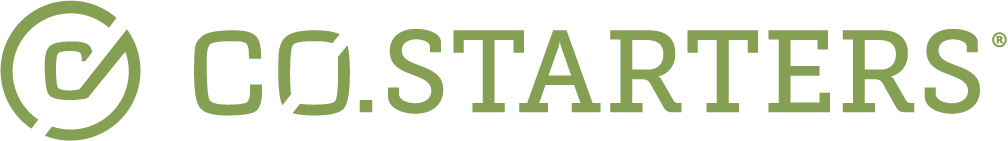 Join us in bringing CO.STARTERS
to our community.We love our community and only want the best for it. That’s why we’ve engaged CO.STARTERS, a proven network that helps communities thrive through entrepreneurship, to support our local work. They are dedicated to helping grassroots community leaders find the best solutions to support entrepreneurs and build local ecosystems. Become a SponsorWith the help of our community supporters, we believe our community can be transformed. 
Your sponsorship of CO.STARTERS not only supports new business, but it connects you to a growing entrepreneurial movement with a proven economic impact on  the local, national, and global levels. Your support of CO.STARTERS helps you:Engage your company with entrepreneurs, business owners, creatives, investors, and community-loving people who are making an impact in our community and beyond!
Share your brand and mission during programs and events
Get involved in programs that help shape the future of business in our region
Sponsorship LevelsSTART / AdvocateAs an Advocate, your organization will receive recognition on our website and promotional recognition associated with one CO.STARTERS activity.BUILD / ChampionAs one of three Champions, you will receive prominent recognition throughout CO.STARTERS activities. GROW / PatronAs the only Patron, your organization will receive the title billing as well as prominent recognition throughout CO.STARTERS activities.$2,500$10,000$25,000Advocate name mentioned in any and all print/media communications for one CO.STARTERS Get Started Workshop.Champion name mentioned
in any and all print/media communications for one CO.STARTERS Core cohort
(10-12 week foundational program).Patron name mentioned in any and all print/media and external communications when CO.STARTERS is mentioned.Logo signage displayed in office/event spaceLogo signage displayed in office/event spaceLogo signage prominently displayed in office/event spaceAdvocate logo on websiteChampion logo on websitePatron logo on website(2) Social media posts/mentions through social channels in promotion of Get Started WorkshopGuest speaker and mentorship opportunities Guest speaker and mentorship opportunities(5) Social media posts/mentions through social channels (10) Social media posts/mentions through social channels Public thank you at one CO.STARTERS Celebration EventPress release announcing patronage of local CO.STARTERS programmingPatron logo sticker added to program materialsPatron swag given away/displayed during programs & eventsPublic thank you at every CO.STARTERS event